122   Sanayi Sicil Belgesi Hk.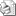 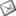 Sayı     : 2010 /122İLGİ   : Sanayi ve Ticaret İl Müdürlüğü’nün 18.01.2010 tarih, 183 sayılı yazısı6984 sayılı Sanayi Sicil Kanununun 5. maddesi gereğince Sanayi Sicil Belgesi almış olan firmaların her takvim yılı başından itibaren ilk 4 ay içerisinde bir önceki yıla ait bilgileri içeren yıllık işletme cetvelini Sanayi ve Ticaret İl Müdürlüğü’ne teslim etmeleri gerektiği, aksi durumlarda Sanayi Sicil Kanununun öngördüğü idari para cezası uygulanacağı ilgi yazıda bildirilmektedir.4854 sayılı Bazı Kanunlardaki Cezaların İdari Para Cezasına Dönüştürülmesine Dair Kanunun 19. maddesinde suçun tekrarı halinde para cezası iki katı olarak uygulanırlığı hükme bağlanmıştır. Ayrıca 12.01.2008 tarih 26754 sayılı Resmi Gazete’de yayınlanarak yürürlüğe giren Sanayi Sicil Tebliği ( SGM 2008 / 2 ) 5. maddesi gereği, sanayi işletmesinin iki yıl üst üste yıllık işletme cetvelini vermemesi halinde, Sanayi Sicil Belgesi iptal edilir.Sanayi Sicil Belgeleri belge tarihi itibariyle iki yılda bir vize ettirilmek zorundadır. Yıllık işletme cetveli örnekleri İl Müdürlüğünden veya www.sanayi.gov.trinternet adresinden temin edilebilir.Vize işlemleri için Sanayi Sicil Belgesinin aslı, yıllık işletme cetveli ve dilekçe ile birlikte İl Müdürlüğüne müracaat edilmesi gerekmektedir.Elektrik indiriminden yararlanan Sanayi Sicil Belgesine sahip sanayi kuruluşlarının cezayla karşılaşmamaları için İl Müdürlüğü tarafından süresi içinde vizesi yaptırılan belgelerin bir nüshasını TEDAŞ’a vermeleri gerekmektedir.Odanıza kayıtlı Sanayi Sicil Belgesi almış üyelerinizin; 2010 yılında İdari Para Cezası ile karşılaşmamaları için Nisan 2010 sonuna gelmeden bilgilendirilmesi hususunda gereğini rica ederiz.Özcan KILKIŞ                                                                                       Hilmi KURTOĞLU Genel Sekreter                                                                                         Başkan Vekili